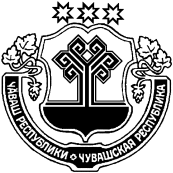 Об утверждении Плана  мероприятий   по   противодействию   коррупции   вШемуршинском  районе  на  2016 год В целях реализации положений Федерального закона от 25.12.2008 N 273-ФЗ "О противодействии коррупции", в соответствии со статьей 6 Закона Чувашской Республики от 04.06.2007 N 14 "О противодействии коррупции", Указом Президента Российской Федерации от 01 апреля 2016 года N 147 "О национальном плане противодействия коррупции на 2016 - 2017 годы» администрация Шемуршинского района постановляет:	1. Утвердить прилагаемый План мероприятий по противодействию коррупции в Шемуршинском районе на 2016 год.	2. Назначить ответственным лицом за реализацию   выполнения Плана мероприятий по противодействию коррупции в Шемуршинском районе на 2016 год управляющего делами- начальника отдела организационной работы администрации Шемуршинского района Портнову Л.Н.	3.  Признать утратившими силу: постановление администрации Шемуршинского района от 26 мая 2016 года. № 191 «О внесении изменений в постановление администрации Шемуршинского района от 17 декабря 2015 года №443»;постановление администрации Шемуршинского района от 17 декабря 2015 года № 443 «Об утверждении Плана мероприятий по противодействию коррупции в Шемуршинском  районе на  2016 год».	4. Контроль за выполнением настоящего постановления оставляю за собой.	5. Настоящее постановление вступает в силу со дня его официального опубликования и распространяется на правоотношения возникшие  с 1 января 2016 года.Глава администрацииШемуршинского района                                                                                            В.В.ДенисовПриложение к постановлению  администрацииШемуршинского района от 31.05.2016 № 192План мероприятий по противодействию коррупциив Шемуршинском районе на 2016 годСправкаоб источнике и дате официального опубликования (обнародования)муниципального нормативного правового акта	Постановление администрации Шемуршинского района от 31 мая 2016 г № 192   «Об утверждении Плана  мероприятий по противодействию  коррупции в Шемуршинском  районе  на  2016 год»Глава администрацииШемуршинского района	                                                                                  В.В.Денисов06.06.2016ЧЁВАШ РЕСПУБЛИКИШЁМЁРШЁ РАЙОН,ЧУВАШСКАЯ РЕСПУБЛИКА ШЕМУРШИНСКИЙ  РАЙОНШЁМЁРШЁ РАЙОНАДМИНИСТРАЦИЙ,ЙЫШЁНУ             «   » -------------- 2016 г. № Шёмёршё ял.АДМИНИСТРАЦИЯШЕМУРШИНСКОГО РАЙОНАПОСТАНОВЛЕНИЕ            « 31 » мая 2016 г. № 192 село Шемурша№ п/пНаименование мероприятияСрок выполненияИсполнительОжидаемый результат123451.Мероприятия организационного и нормотворческого характера1.Мероприятия организационного и нормотворческого характера1.Мероприятия организационного и нормотворческого характера1.Мероприятия организационного и нормотворческого характера1.Мероприятия организационного и нормотворческого характера1.1Подготовка информации о результатах работы комиссий:по соблюдению требований к служебному поведению муниципальных служащих Шемуршинского района,  замещающих должности муниципальной службы Шемуршинского района и урегулированию конфликта интересов;в течение года (по запросу главы администрации Шемуршинского района)отдел организационной работыповышение результативности и эффективности деятельности комиссий:по соблюдению требований к служебному поведению муниципальных служащих Шемуршинского района, замещающих должности муниципальной службы Шемуршинского района, и урегулированию конфликта интересов1.2Внесение изменений в административные регламенты предоставления муниципальных услуг  администрации Шемуршинского района (далее также – Администрация)в течение года (по мере необходимости)структурные подразделения администрацииповышение качества предоставляемых администрацией Шемуршинского района услуг в установленной сфере деятельности1.3Разработка проектов нормативных правовых актов Шемуршинского района Чувашской Республики по вопросам муниципальной службы в Шемуршинском районе Чувашской Республикев течение одного месяца после принятия соответствующих решений на федеральном и региональном уровняхотдел организационной работыобеспечение единства правового пространства 1.4Осуществление контроля за расходами лиц, замещающих должности муниципальной службы, а также их супруг (супругов) и несовершеннолетних детейпостоянноотдел организационной работысоблюдение лицами, замещающими должности муниципальной службы, законодательства Российской Федерации и законодательства Чувашской Республики о противодействии коррупции1.5Разработка плана мероприятий по противодействию коррупции Администрации на 2017 годдекабрь отдел организационной работы,структурные подразделения администрации снижение рисков коррупционных проявлений2. Мероприятия по организации и проведению антикоррупционной экспертизы нормативных правовых актов и их проектов2. Мероприятия по организации и проведению антикоррупционной экспертизы нормативных правовых актов и их проектов2. Мероприятия по организации и проведению антикоррупционной экспертизы нормативных правовых актов и их проектов2. Мероприятия по организации и проведению антикоррупционной экспертизы нормативных правовых актов и их проектов2. Мероприятия по организации и проведению антикоррупционной экспертизы нормативных правовых актов и их проектов2.1Проведение антикоррупционной экспертизы нормативных правовых актов Шемуршинского района Чувашской Республики и их проектовпостоянноотдел организационной работыповышение качества нормативных правовых актов Шемуршинского района  Чувашской Республики и их проектов,    выявление и устранение положений, способствующих созданию условий для проявления коррупции, устранение выявленных коррупциогенных факторов2.2Проведение семинаров-совещаний с специалистами сельских поселений Шемуршинского района по вопросам реализации решений, принятых на федеральном уровне в целях противодействия коррупции, по вопросам освоения методик проведения антикоррупционной экспертизы нормативных правовых актов и их проектов ежеквартальноюридический сектор отдел организационной работыповышение правовой грамотности муниципальных служащих Шемуршинского района по вопросам реализации решений, принятых на федеральном уровне в целях противодействия коррупции, по вопросам освоения методик проведения антикоррупционной экспертизы нормативных правовых актов и их проектов 3. Внедрение антикоррупционных механизмов в рамках организации деятельности по размещению муниципальных заказов3. Внедрение антикоррупционных механизмов в рамках организации деятельности по размещению муниципальных заказов3. Внедрение антикоррупционных механизмов в рамках организации деятельности по размещению муниципальных заказов3. Внедрение антикоррупционных механизмов в рамках организации деятельности по размещению муниципальных заказов3. Внедрение антикоррупционных механизмов в рамках организации деятельности по размещению муниципальных заказов3.1Выявление коррупционных рисков в Администрации, в том числе в деятельности по осуществлению закупок товаров, работ, услуг для обеспечения нужд Шемуршинского района. Устранение выявленных коррупционных рисковпостоянноюридический сектор отдел организационной работыповышение эффективности мер по предупреждению коррупционных правонарушений3.2Соблюдение положений Федерального закона от 5 апреля 2013 г. № 44-ФЗ «О контрактной системе в сфере закупок товаров, работ, услуг для обеспечения  муниципальных нужд» при проведении закупок для нужд Шемуршинского района при осуществлении закупок товаров, работ, услуг для обеспечения нужд Шемуршинского районасектор по закупкам отдела экономикиобеспечение открытости и конкурентности при осуществлении закупок товаров, работ, услуг3.3Проведение мониторинга цен закупаемой продукции, работ, услугпри подготовке документации к осуществлению закупок товаров, работ, услуг для обеспечения муниципальных нужд Шемуршинского районасектор по закупкам отдела экономикиустранение коррупционных рисков при осуществлении закупок товаров, работ, услуг для обеспечения муниципальных нужд Шемуршинского района3.4Подготовка отчета об эффективности бюджетных расходов при проведении закупок1 раз в квартал, до 15 числа месяца следующего за отчетным периодомфинансовый отделснижение рисков коррупционных проявлений4. Проведение антикоррупционных мероприятий в рамках реализации кадровой политики4. Проведение антикоррупционных мероприятий в рамках реализации кадровой политики4. Проведение антикоррупционных мероприятий в рамках реализации кадровой политики4. Проведение антикоррупционных мероприятий в рамках реализации кадровой политики4. Проведение антикоррупционных мероприятий в рамках реализации кадровой политики4.1Обеспечение деятельности комиссии по соблюдению требований к служебному поведению муниципальных служащих Шемуршинского района, замещающих должности муниципальной службы, и урегулированию конфликта интересовпостоянноотдел организационной работысоблюдение муниципальными служащими Администрации ограничений и запретов, а также требований к служебному поведению, установленных законодательством Российской Федерации о муниципальной  службе и о противодействии коррупции4.2Обеспечение деятельности комиссии по противодействию коррупции Администрациипостоянноотдел организационной работыпредупреждение и пресечение коррупции в Шемуршинском районе, устранение причин и условий, порождающих коррупцию  4.3Формирование кадрового резерва для замещения вакантных должностей муниципальной службы Администрации, организация работы по его эффективному использованиюпостоянно, по мере необходимостиотдел организационной работыобеспечение непрерывности сменяемости кадрового состава на муниципальной  службе4.4Обеспечение эффективного исполнения Закона Чувашской Республики «О муниципальной службе в Чувашской Республики» о фактах обращения в целях склонения лиц, замещающих должности муниципальной службы  Адинистрации , к совершению коррупционных правонарушенийпостоянноотдел организационной работыдобросовестное и эффективное исполнение муниципальными  служащими Администрации  должностных обязанностей, исключение злоупотреблений на муниципальной службе4.5Обеспечение соблюдения муниципальными  служащими Администрации постановления администрации  Шемуршинского района Чувашской Республики от 30.12.2014 №482 «Об утверждении Порядка предварительного уведомления        главы          администрации  Шемуршинского района о выполнении иной оплачиваемой     работы    муниципальными служащими администрации Шемуршинского района»постоянноотдел организационной работыобеспечение мер по соблюдению муниципальными служащими Администрации ограничений и запретов, установленных законодательством Российской Федерации о муниципальной   службе4.6Проведение проверок по поступившим сообщениям  о фактах обращения в целях склонения муниципальных служащих Администрации  к совершению коррупционных правонарушений, а также на предмет выявления фактов злоупотребления служебными полномочиями муниципальными  служащими Администрации при поступлении соответствующего сообщения  отдел организационной работыобеспечение мер по соблюдению муниципальными  служащими Администрации  законодательства Российской Федерации и законодательства Чувашской Республики о противодействии коррупции4.7Обеспечение своевременного представления сведений муниципальными служащими Администрации, замещающими должности муниципальной службы, при замещении которых муниципальные служащие обязаны представлять сведения о своих доходах, расходах, об имуществе и обязательствах имущественного характера, а также сведений о доходах, расходах, об имуществе и обязательствах имущественного характера своих супруги (супруга) и несовершеннолетних детей (далее также – сведения о доходах, расходах)ежегоднодо 30 апреля отдел организационной работывыполнение гражданами, претендующими на замещение должностей муниципальной службы, муниципальными  служащими Администрации  обязанности по предоставлению сведений о доходах, о расходах, об имуществе и обязательствах имущественного характера4.8Проведение анализа представленных муниципальными  служащими сведений о доходах, расходахежегоднодо 15 мая отдел организационной работывыявление нарушений законодательства Российской Федерации о муниципальной  службе и о противодействии коррупции гражданами, претендующими на замещение должностей муниципальной службы, муниципальными служащими Администрации 4.9Обеспечение проверки достоверности и полноты сведений о доходах, расходах, представленных муниципальными  служащими Администрации в течение 60 дней со дня принятия решения о проведении проверкиотдел организационной работысоблюдение муниципальными  служащими Администрации законодательства Российской Федерации о противодействии коррупции4.10Размещение на официальном сайте Администрации сведений о доходах, расходах муниципальных  служащих Администрациив течение 14 рабочих дней со дня истечения срока, установленного для их подачи.отдел организационной работыобеспечение открытости деятельности Администрации4.11Обеспечение соблюдения муниципальными  служащими Администрации общих принципов служебного поведения, утвержденных Указом Президента Российской Федерации от 12 августа 2012 г. № 885 «Об   утверждении общих принципов служебного поведения государственных служащих»постоянноотдел организационной работыповышение этической культуры и поведения муниципальных  служащих Администрации4.12Организация работы по формированию у муниципальных служащих Администрации отрицательного отношения к коррупциив течение годаотдел организационной работыформирование у муниципальных  служащих Администрации отрицательного отношения к коррупции4.13Обеспечение муниципальными  служащими Администрации выполнения установленного порядка сообщения о получении подарка в связи с их должностным положением или в связи с исполнением ими служебных обязанностейв течение годаотдел организационной работысоблюдение муниципальными  служащими Администрации  законодательства Российской Федерации о противодействии коррупции4.14Осуществление контроля за соблюдением муниципальными служащими Администрации  ограничений и запретов, требований о предотвращении или урегулировании конфликта интересов, исполнения ими обязанностей и соблюдения требований к служебному поведению, установленных законодательством Российской Федерации  и  законодательством Чувашской Республики в течение годаотдел организационной работыпредупреждение и урегулирование конфликта интересов в целях предотвращения коррупционных правонарушений4.15Осуществление комплекса организационных, разъяснительных и иных мер по недопущению муниципальными  служащими Администрации поведения, которое может восприниматься окружающими как обещание или предложение дачи взятки либо как согласие принять взятку или как просьба о даче взяткив течение годаотдел организационной работыправовое просвещение муниципальных служащих Администрации по вопросам противодействия коррупции4.16Проведение  проверки на причастность кандидатов при поступлении на муниципальную службу к осуществлению предпринимательской деятельностипри поступлении на муниципальную службу отдел организационной работысоблюдение гражданами, претендующими на замещение должностей муниципальной службы, законодательства Российской Федерации о противодействии коррупции4.17Организация проверки персональных данных, предоставляемых кандидатами при поступлении на муниципальную службу Администрации при поступлении на муниципальную службуотдел организационной работысоблюдение гражданами, претендующими на замещение должностей муниципальной службы, законодательства Российской Федерации о противодействии коррупции4.18Проведение совещаний с муниципальными  служащими Администрации по соблюдению ограничений и запретов, а также по исполнению ими должностных (служебных) обязанностей, по этическому просвещению для формирования нетерпимого  отношения к проявлениям коррупции, повышению уровня правосознания по недопущению фактов взяточничества, проявления корыстных интересов в ущерб интересам службы в течение годаотдел организационной работыправовое просвещение муниципальных служащих Администрации по вопросам противодействия коррупции5.Обеспечение доступа граждан и организаций к информации о деятельности Администрации5.Обеспечение доступа граждан и организаций к информации о деятельности Администрации5.Обеспечение доступа граждан и организаций к информации о деятельности Администрации5.Обеспечение доступа граждан и организаций к информации о деятельности Администрации5.Обеспечение доступа граждан и организаций к информации о деятельности Администрации5.1Обеспечение участия представителей общественных объединений в совещательных органах, созданных при Администрации по мере необходимостиструктурные подразделения Администрацииобеспечение открытости при решении вопросов, направленных на устранение причин коррупции5.2Обеспечение соблюдения правил приема граждан, в том числе выездных приемов в рамках проведения единых информационных днейв течение годаструктурные подразделения Администрацииповышение этической культуры и поведения муниципальных служащих Администрации5.3Размещение в средствах массовой информации, информационно-телекоммуникационной сети «Интернет» информации о деятельности Администрациив течение года структурные подразделения Администрациивсестороннее содействие средствам массовой информации в освещении принимаемых мер по вопросам противодействия коррупции5.4Размещение в средствах массовой информации сведений о фактах привлечения к ответственности должностных лиц Администрации  за правонарушения, связанные с использованием своего служебного положенияв течение годаотдел организационной работыформирование нетерпимого отношения к фактам коррупции5.5Ведение баннера «Противодействие коррупции» на сайте Администрации в течение годаотдел организационной работыобеспечение доступа граждан и организаций к информации об антикоррупционной деятельности Администрации, размещенной на сайте Администрации5.6Информационное наполнение официального сайта Администрации по предоставлению муниципальных услуг гражданам и организациям  постоянноструктурные подразделения Администрацииобеспечение открытости при предоставлении муниципальных  услугРазмещение информации о реализации плана мероприятий по противодействию коррупции Администрации на 2016 год на сайте Администрациипостоянно отдел организационной работыобеспечение открытости при решении вопросов, направленных на устранение причин коррупции.6. Мероприятия по антикоррупционному просвещению в Администрации6. Мероприятия по антикоррупционному просвещению в Администрации6. Мероприятия по антикоррупционному просвещению в Администрации6. Мероприятия по антикоррупционному просвещению в Администрации6. Мероприятия по антикоррупционному просвещению в Администрации     6.1.Проведение «прямых линий» с гражданами по вопросам антикоррупционного просвещения в течение года структурные подразделения Администрациисоздание дополнительного источника информации, посредством которого будет проводиться познавательно-разъяснительная работа    6.2.Актуализация раздела (баннера), отображающего информацию об оказании бесплатной юридической помощи в Шемуршинском районе, на официальном сайте Администрации  постоянно отдел организационной работыинформирование граждан об оказываемой в Шемуршинском районе  бесплатной юридической помощи    6.3.Разработка методических и информационно-разъяснительных материалов об антикоррупционных стандартах поведения для  муниципальных служащих Администрациив течение годаотдел правового и кадрового обеспечениясоздание дополнительного источника информации, посредством которого будет проводиться познавательно-разъяснительная работа    6.4.Направление в средства массовой информации для опубликования полученных от правоохранительных органов материалов, пропагандирующих недопустимость коррупционного поведения, а также результатов расследования конкретных правонарушений коррупционной направленности и вынесенных по ним судебных решений при получении указанной информацииотдел организационной работыпропаганда законопослушного поведения граждан     6.5.Проведение мероприятий, приуроченных к Международному дню борьбы с коррупцией (9 декабря)декабрь 2016 г.отдел организационной работысоздание условий для формирования отрицательного общественного мнения о проявлениях коррупции    6.6.Планирование и обеспечение получения дополнительного профессионального образования муниципальными  служащими Администрации, в должностные обязанности которых входит участие в противодействии коррупции, проведении антикоррупционной экспертизы нормативных правовых актов и их проектов в течение годаотдел организационной работыобновление знаний, совершенствование навыков муниципальных служащих в области противодействия коррупции    6.7.Размещение информационных стендов, посвященных антикоррупционному просвещению, в местах предоставления гражданам муниципальных  услугв течение годаотдел ЗАГС,МФЦсоздание условий для формирования отрицательного общественного мнения к проявлениям коррупции    6.8.Проведение работы по антикоррупционному просвещению среди кандидатов на замещение вакантных должностей муниципальной службы Администрации и на включение в кадровый резерв Администрациипри поступлении на муниципальную службу при  включении в кадровый резервотдел организационной работыповышение уровня правовой грамотности граждан и популяризация антикоррупционных стандартов     6.9.Доведение до муниципальных служащих Администрации положений законодательства Российской Федерации, законодательства Чувашской Республики о противодействии коррупции, в том числе об ответственности за совершение коррупционных правонарушений, об увольнении в связи с утратой доверияпостоянноотдел организационной работыповышение уровня правовой грамотности муниципальных  служащих и популяризация антикоррупционных стандартов                    Наименование источника официального опубликования муниципального нормативного правового акта*(сведения о размещении муниципального нормативного правового акта для его обнародования)Периодическое печатное издание «Вести Шемуршинского района»Дата издания (обнародования)31.05.2016Номер выпуска**№ 14Номер статьи (номер страницы при отсутствии номера статьи с которой начинается текст муниципального нормативного правового акта)**стр.1